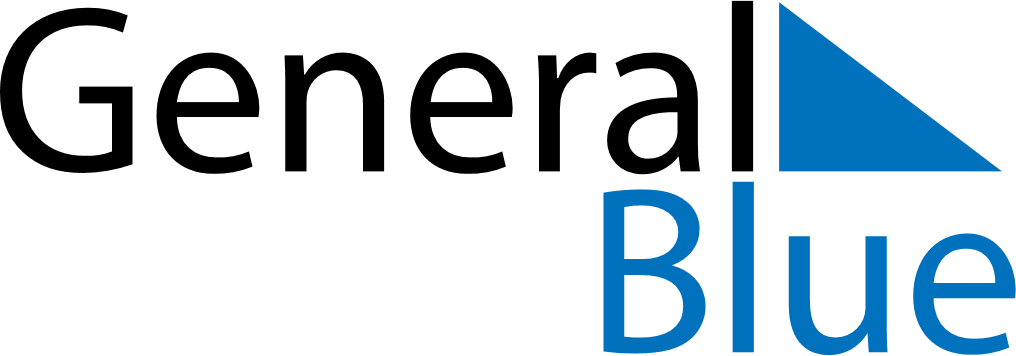 March 2021March 2021March 2021BangladeshBangladeshMONTUEWEDTHUFRISATSUN123456789101112131415161718192021Mujib’s Birthday & Children’s Day22232425262728Genocide Remembrance DayIndependence Day293031